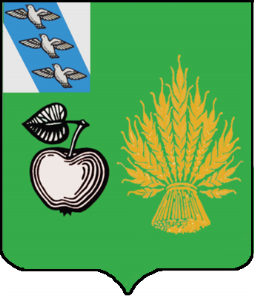 АДМИНИСТРАЦИЯБЕЛОВСКОГО РАЙОНА КУРСКОЙ ОБЛАСТИР А С П О Р Я Ж Е Н И Еот 25.06.2021г № 102-р307910 Курская область, сл. Белая    В целях организованного начала  2021–2022  учебного года :1. Создать комиссию по оценке готовности организаций, осуществляющих образовательную деятельность  на территории  Беловского района к началу 2021 – 2022  учебного года в следующем составе:2.Провести оценку готовности организаций, осуществляющих образовательную деятельность  на территории  Беловского района, к началу  2021 – 2022  учебного года согласно графику  (Приложение №1)3.Контроль за проведением оценки  готовности организаций, осуществляющих образовательную деятельность  на территории  Беловского района возложить на заместителя главы Администрации Беловского района  Ярыгина А.М. 4.Распоряжение вступает в силу со дня его подписания.Глава  Беловского района     Курской области                                                                          Н.В.Волобуев                                                                                                                                                    Приложение №1                                                                         к распоряжению Администрации Беловского  района Курской области                                                                                            от 25.06.2021 № 102-рГРАФИКоценки  готовности организаций, осуществляющих образовательную деятельность  на территории  Беловского района к началу 2021-2022 учебного годаО проведении оценки готовности организаций, осуществляющих образовательную деятельность на территории  Беловского района Курской области,  к началу  2021 – 2022 учебного годаЯрыгин А.М.                -заместитель главы Администрации Беловского района Курской области - председатель комиссии;Члены комиссии:Члены комиссии:Шевцов Б.И.           -заместитель главы Администрации Беловского района Курской области- начальник управления; Шаповалов  А.В.    -начальник Управления образования Администрации Беловского района Курской области;Чайченко А.Ю.                -начальник отдела Администрации Беловского  района Курской области;Бабичев А.Н.  Макаренко В.Ю.Мухин В.И.   Курбатов А.Н.   Соборов О.В.Левина В.П.-начальник ОГИБДД Отд. МВД России по Беловскому району  (по согласованию)- государственный  инспектор по  Суджанскому, Беловскому и Большесолдатскому районам Курской области  по пожарному  надзору  (по согласованию)- старший инспектор ОЛРР по Беловскому району «УФСВНГ России  по Курской  области», капитан  полиции - председатель Беловской районной  общественной организации Курской областной организации профсоюза работников народного образования и науки РФ- начальник отделения участковых уполномоченных Отд. МВД России по Беловскому району                         (по согласованию)- заместитель начальника управления по развитию профессионального искусства, образования, библиотечного дела, народной культуры и взаимодействия с муниципальными органами управления культуры.ДатаНаименование МООбъекты приемкиВремя09.08.Беловский сельсоветБеловская СОШ10.0009.08.Беловский сельсоветДом  творчества10.0009.08.Беловский сельсоветБеловский ДС 110.0009.08.Беловский сельсоветБеловский ДС 210.0009.08.Бобравский сельсоветБобравская СОШ12.0009.08.Пенский сельсоветПенская СОШ13.0010.08.Беловский сельсоветФилиал Беловского ДС2 Малосолдатский ДС09.3010.08.Песчанский сельсоветПесчанская СОШ10.0010.08.Песчанский сельсоветПесчанский ДС10.3010.08.Беличанский сельсовет«Беличанская СОШ»11.0010.08.Беличанский сельсоветБеличанский ДС11.3011.08.Гирьянский сельсоветГирьянская СОШ10.0011.08.Гирьянский сельсоветПсельский ДС10.3011.08.Гирьянский сельсоветКрупецкая ООШ11.3011.08.Кондратовский сельсоветОзерковская ООШ12.3011.08.Кондратовский сельсоветКондратовская СОШ13.0012.08.Корочанский сельсоветКорочкинская ООШ10.0012.08.Долгобудский сельсоветДолгобудская СОШ11.0012.08.Долгобудский сельсоветКривицкобудская ООШ11.3012.08.Коммунаровский сельсоветКоммунаровская СОШ12.0012.08.Коммунаровский сельсоветКоммунаровский ДС12.3012.08.Щеголянский сельсоветЩеголянская ООШ15.0013.08.Вишневский сельсоветВишневская СОШ10.3013.08.Вишневский сельсовет Вишневский ДС11.0013.08.Ильковский сельсоветМокрушанская СОШ12.0013.08.Ильковский сельсовет Мокрушанский ДС12.4013.08.Ильковский сельсовет Ильковская СОШ13.0016.08Беловский сельсоветОБОУ ДО "Беловская ДШИ"10.00